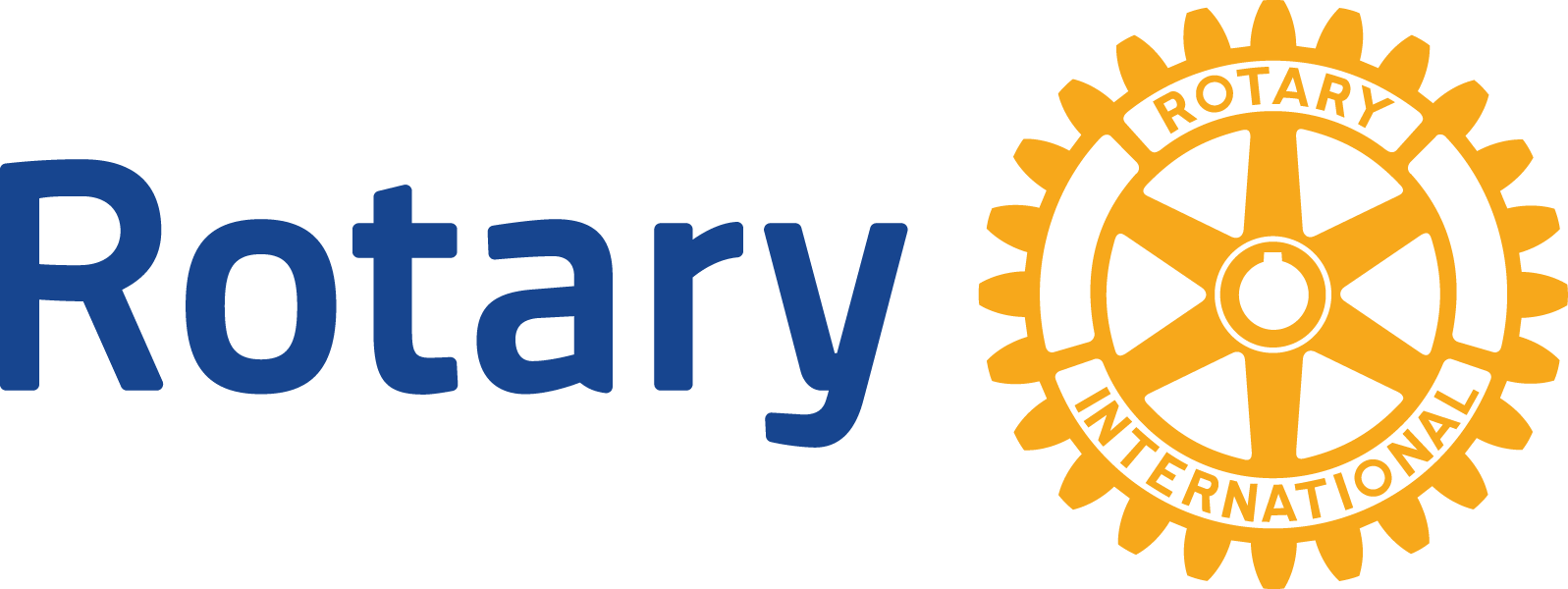 Cooperating organizationMEMORANDUM OF UNDERSTANDINGAn agreement between, “Host Sponsor,” , “International Sponsor,” , “Organization 1,”and , “Organization 2”SUBJECT Global Grant #, , in , , the “Rotary Grant.”DEFINITIONA cooperating organization is any reputable non-Rotary organization that provides expertise, infrastructure, advocacy, training, education, or other support for the grant project. Cooperating organizations must comply with all reporting and auditing activities required by The Rotary Foundation and provide receipts as requested.PURPOSEThis document establishes an agreement between the parties listed above to implement a project funded by a Grant from The Rotary Foundation. This document may also be used with other groups that are participating in the project, such as beneficiary organizations, non-profit contractors, or government agencies. SHARED GOALSAll parties listed in this agreement will collaborate to achieve the following shared goals: HOST SPONSOR RESPONSIBILITIES The following are suggested Host Sponsor responsibilities:Provide technical and professional services in support of the Rotary Grant projectProvide volunteer training, mentoring, and financial reviewDirect and coordinate local community education and public relationsSeek community support and resources for the projectHost visiting Rotarians who come to support or learn about the Rotary Grant projectManage the grant funds and pay suppliers, vendors, or contractors Prepare Rotary Grant project reports, in cooperation with the International SponsorMeasure and evaluate project activitiesThe Host Sponsor will:INTERNATIONAL SPONSOR RESPONSIBILITIESThe following are suggested International Sponsor responsibilities:Direct and coordinate community education and public relationsDirect and coordinate international fundraising effortsTravel to the project location to provide technical or professional service Assist the Host Sponsor in implementing and reporting on the Rotary Grant project The International Sponsor will:ORGANIZATION 1 RESPONSIBILITIES The following are suggested Organization responsibilities:Provide expertise, infrastructure, advocacy, training, education, or other support for the Rotary Grant projectSubmit itemized expense statements and receipts to the Host Sponsor or International Sponsor for reimbursementMaintain sufficient records and data to complete reports to The Rotary FoundationReport activities and results to the Host Sponsor and International Sponsor accurately and in a timely wayMeasure and evaluate project activitiesContinue to support the project financially or programmatically after Rotary Grant funding endsOrganization 1 will:ORGANIZATION 2 RESPONSIBILITIESThe following are suggested Organization responsibilities:Provide expertise, infrastructure, advocacy, training, education, or other support for the Rotary Grant projectSubmit itemized expense statements and receipts to the Host Sponsor or International Sponsor for reimbursementMaintain sufficient records and data to complete reports to The Rotary FoundationReport activities and results to the Host Sponsor and International Sponsor accurately and in a timely wayMeasure and evaluate project activitiesContinue to support the project financially or programmatically after Rotary Grant funding endsOrganization 2 will:MUTUAL UNDERSTANDINGSAll parties agree that:The Rotary Grant, if approved, will be awarded to the Host Sponsor and International Sponsor.The Host Sponsor and International Sponsor will control and manage the Rotary Grant.The Host Sponsor and International Sponsor will be involved in all stages of the project.The Host Sponsor and International Sponsor will each have a grant project management committee with at least three members, responsible for managing the project on their behalf.The Host Sponsor and International Sponsor and the Organizations will abide by the Terms and Conditions for Rotary Foundation District Grants and Global Grants.The Host Sponsor and International Sponsor affirm that the Organizations are reputable and responsible and act within all laws of the project country.All grant funds will be received and managed by the Host Sponsor or the International Sponsor and will not be managed by the Organizations.Grant funds will remain in the designated Rotary Grant bank account until they are needed to pay a vendor or reimburse a purchase.All payments to vendors and reimbursements to Organizations will be supported by receipts, paid invoices, vouchers or written agreements.The Organizations may contribute funds toward the project, but The Rotary Foundation does not match these funds.The Organizations’ project-related documentation may be subject to independent financial and operational review by The Rotary Foundation.In their separate club or district qualification memorandum of understanding, the Host Sponsor and International Sponsor have agreed to:Ensure that all grant activities, including the conversion of funds from one currency to another, comply with local lawEnsure that the project adheres to The Rotary Foundation’s stewardship measures and grant management practicesEnsure that all people involved in a grant conduct their activities in a way that avoids any actual or perceived conflict of interestReport to the district any potential or real misuse or mismanagement of grant funds Cooperate with any financial, grant, or operational auditsMaintain a standard set of accounts, which includes a general ledger and a complete record of all receipts and all disbursements of grant funds Disburse grant funds in accordance with the Terms and Conditions for Rotary Foundation District Grants and Global GrantsMaintain records for items that are purchased, produced, or distributed through grant activitiesMaintain a dedicated bank account to be used only for receiving and disbursing grant funds Have a minimum of two Rotarian bank account signatories from the sponsoring clubs or districts for disbursementsMaintain a separation of duties for handling funds so no one person is solely in control of themMaintain a written plan for transferring custody of bank accounts in the event of a change in signatoriesRetain bank statements to substantiate the receipt and use of grant fundsRetain grant documents in a location known by and accessible to club and district officersRetain grant documents for a minimum of five years, or longer if required by local lawCONFLICTS OF INTERESTAny real or perceived conflicts of interest must be disclosed to The Rotary Foundation, in compliance with The Rotary Foundation’s Conflict of Interest Policy for Program Participants in the Terms and Conditions for Rotary Foundation District Grants and Global Grants. This includes any instances of Rotarians acting as vendors or serving as trustees, directors, officers, or staff of one of the Organizations. If in doubt, any potential conflict should be disclosed.Identify any real or perceived conflicts here:MODIFICATIONModifications to this document will be made by mutual consent of the parties. A written modification, signed and dated by all parties and approved by The Rotary Foundation, must be issued before acting on any changes. CONTACT INFORMATIONYour privacy is important to Rotary International and The Rotary Foundation (collectively, “Rotary”) and the personal data you share with Rotary will only be used for official Rotary business, such as in relation to the Rotary Grant. Personal data collected on this form is subject to Rotary’s Privacy Policy.AUTHORIZATIONSBy signing below, the parties agree to the terms of this memorandum of understanding.Host Sponsor authorization:International Sponsor authorization:Organization 1 authorization:Organization 2 authorization:Signature and Date:Signature and Date:Signature and Date:Printed Name and Title:Printed Name and Title:Printed Name and Title:Printed Name and Title:Postal Address:Phone and Email:Phone and Email:Signature and Date:Signature and Date:Signature and Date:Printed Name and Title:Printed Name and Title:Printed Name and Title:Printed Name and Title:Postal Address:Phone and Email:Phone and Email:Signature and Date:Signature and Date:Signature and Date:Printed Name and Title:Printed Name and Title:Printed Name and Title:Printed Name and Title:Postal Address:Phone and Email:Phone and Email:Signature and Date:Signature and Date:Signature and Date:Printed Name and Title:Printed Name and Title:Printed Name and Title:Printed Name and Title:Postal Address:Phone and Email:Phone and Email: